  1. Приходити вчасно в заклад дошкільної освіти. 2. Вітатися з усіма працівниками закладу дошкільної освіти. 3. З повагою відноситися до старших, прислухатися до порад працівників групи. 4. Повідомити вихователя про зміну в стані здоров’я. 5. Бережно ставитися до іграшок, книг та всього майна групи. 6. Слідкувати за станом свого одягу: акуратно складати одяг в шафу, не бруднити одяг та взуття на прогулянці. 7. Дотримуватися правил особистої гігієни: користуватися серветкою, особистою носової хусткою, мити руки з милом та насухо витирати рушником, за потребою змінювати вологий одяг чи взуття. 8. У групі голосно не кричати та не бігати. 9. Не ображати дітей - однолітків та дітей молодших за віком. 10. Дотримуватися правил безпечної поведінки в групі та на груповому майданчику. 11. Бути толерантним, ввічливим у спілкуванні з учасниками освітнього процесу. 12. Вміти вислухати, не сперечатися. 13. Вирішувати спірні питання дипломатично, коректно. 14. Не проявляти ніяких видів агресії, грубощів, образ до дітей, інших учасників освітнього процесу. 15. Не приносити до закладу освіти нічого небезпечного.  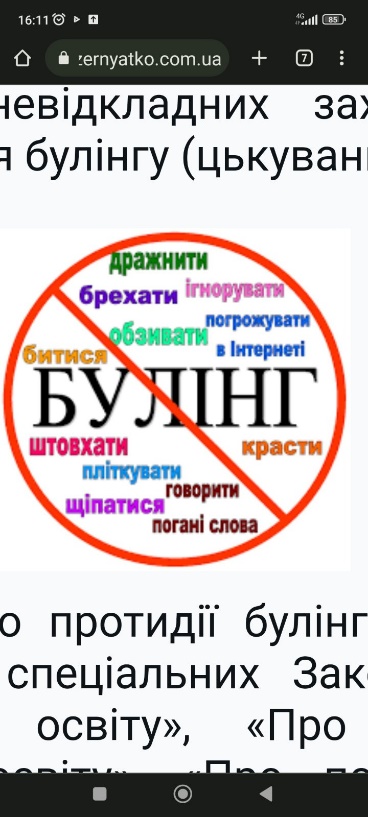 Правила поведінки здобувача освіти в  ЗДО №25 «Малюк»